Prot. n. (v. segnatura)								    	          lì (v. segnatura)All’albo on lineAgli Atti dell’istitutoAll’Amministrazione Trasparente Oggetto: Determina di affidamento diretto su MEPA tramite ODA ex art. 36 comma 2 lett. a) D. Lgs. 56/2016 e s.s.m.m.i.i., per la fornitura di materiale per la cancelleria (DIDATTICA – v. elenco allegato) CIG: Z4E3669EA1IL DIRIGENTE SCOLASTICOVISTO 	il R.D. 18 novembre 1923, n. 2440, concernente l’amministrazione del Patrimonio e la Contabilità Generale dello Stato ed il relativo regolamento approvato con R.D. 23 maggio 1924, n. 827 e ss.mm.ii. ; VISTA 	la legge 7 agosto 1990, n. 241 “Nuove norme in materia di procedimento amministrativo e di diritto di accesso ai documenti amministrativi” e ss.mm.ii.; VISTA 	la legge 15 marzo 1997 n. 59, concernente “Delega al Governo per il conferimento di funzioni e compiti alle regioni ed enti locali, per la riforma della Pubblica Amministrazione e per la semplificazione amministrativa”; VISTO 	il Decreto del Presidente della Repubblica 8 marzo 1999, n. 275, concernente il Regolamento recante norme in materia di autonomia delle Istituzioni Scolastiche, ai sensi della legge 15 marzo 1997, n. 59; VISTO 	Il D.Lgs. n. 165 del 30 marzo 2001, recante “Norme generali sull'ordinamento del lavoro alle dipendenze delle amministrazioni pubbliche” e successive modifiche e integrazioni; VISTO 	il Decreto Interministeriale 28 agosto 2018, n. 129 recante “Istruzioni generali sulla gestione amministrativo-contabile delle istituzioni scolastiche, ai sensi dell’articolo 1, comma 143, della legge 13 lugli2015, n. 107”; CONSIDERATO	in particolare, l’art. 4 c. 4 del D.I. 28 agosto 2018, n. 129 che recita “Con l'approvazione del   programma   annuale   si   intendono autorizzati l'accertamento delle entrate e l'impegno delle spese ivi previste”;TENUTO CONTO 	delle funzioni e dei poteri del Dirigente Scolastico in materia negoziale, come definiti dall'articolo 25, comma 2, del decreto legislativo 30 marzo 2001, n. 165, dall’articolo 1, comma 78, della legge n. 107 del 2015 e dagli articoli 3 e 44 del succitato D.I. 129/2018; VISTI	gli art. 45, comma 2, lett. a) e l’art. 46, comma 1 del D.I. 129/2018;VISTO	l’art. 1, comma 449, della L. 27 dicembre 2006, n. 296, come modificato dall’art. 1, comma 495 della L. n. 28 dicembre 2015, n. 208, che prevede che tutte le amministrazioni statali centrali e periferiche, ivi comprese le scuole di ogni ordine e grado, sono tenute ad approvvigionarsi utilizzando le convenzioni stipulate da Consip S.p.A.;VISTO  	l’art. 1, comma 450, della L. 296/2006, come modificato dall’art. 1, comma 495, della L. 208/2015 450, il quale prevede che “Le amministrazioni statali centrali e periferiche, ad esclusione degli istituti e delle scuole di ogni ordine e grado, […]” specificando tuttavia che “Per gli istituti e le scuole di ogni ordine e grado, […] sono definite, con decreto del Ministro dell'istruzione, dell'università e della ricerca, linee guida indirizzate alla razionalizzazione e al coordinamento degli acquisti di beni e servizi omogenei per natura merceologica tra più istituzioni, avvalendosi delle procedure di cui al presente comma”.VISTO 	l’art. 1, comma 583, della L. 27 dicembre 2019, n. 160, ai sensi del quale, fermo restando quanto previsto dal succitato art. 1, commi 449 e 450, della L. 296/2006, le amministrazioni statali centrali e periferiche, ivi compresi gli istituti e le scuole di ogni ordine e grado, sono tenuti ad approvvigionarsi attraverso gli accordi quadro stipulati da Consip S.p.A. o il Sistema Dinamico di Acquisizione (SDAPA) realizzato e gestito da Consip S.p.A.;VISTO 	il D.Lgs. 18 aprile 2016, n. 50, recante “Codice dei contratti pubblici”, come modificato dal D.Lgs. 19 aprile 2017, n. 56 (cd. Correttivo);VISTO	in particolare l’art. 32, comma 1, del d.lgs n. 50/2016, secondo cui: “Nella procedura di cui all’articolo 36, comma 2, lettera a), la stazione appaltante può procedere ad affidamento diretto tramite determina a contrarre, o atto equivalente, che contenga, in modo semplificato, l’oggetto dell’affidamento, l’importo, il fornitore, le ragioni della scelta del fornitore, il possesso da parte sua dei requisiti di carattere generale, nonché il possesso dei requisiti tecnico-professionali, ove richiesti”;CONSIDERATO	in particolare l’art. 32, comma 2, del D.Lgs. 50/2016, il quale prevede che, prima dell’avvio delle procedure di affidamento dei contratti pubblici, le stazioni appaltanti, in conformità ai propri ordinamenti, decretano o determinano di contrarre, individuando gli elementi essenziali del contratto e i criteri di selezione degli operatori economici e delle offerte;VISTO  	il Decreto di semplificazione e rilancio degli appalti pubblici cd. "Sblocca Cantieri" (D.L.32/2019), in vigore dal 19 aprile 2019, che apporta modifiche al Codice dei Contratti Pubblici (D.Lgs. 50/2016) anche nelle acquisizioni di beni e servizi;VISTA 	la Legge 11 settembre 2020, n. 120 di conversione del DL. 76/2020 cosiddetto “decreto semplificazione”;VISTA	la Legge 31 maggio 2021, n. 77 cosiddetto “decreto semplificazione bis”;VISTO	in particolare l’articolo 51 comma 1 lettera a) punto 1. che ridefinisce il limite per l’affidamento diretto per servizi e forniture in importo inferiore a € 139.000,00 ed inferiore ad € 150.000,00 per i lavori fino al 30.06.2023;VISTO	in particolare l’art, 55 comma 1 lettera b) punto 2. che autorizza il Dirigente Scolastico ad operare in deroga alle disposizioni del Consiglio di istituto di cui all’art. 45 comma 2 lettera a);VISTO	in particolare l’art, 55 comma 1 lettera b) punto 1. che autorizza il Dirigente scolastico, laddove ne ricorrano le esigenze, ad operare anche al di fuori degli obblighi definiti all’art. 1 comma 449 e comma 450 della legge 296/2006;VISTO	il Regolamento d’Istituto relativo alle attività negoziali;VISTO	il Piano Triennale dell’Offerta Formativa (PTOF);VISTO	il Programma Annuale 2022 approvato dal Consiglio d’Istituto con delibera 4/2022 del 2 febbraio 2022;CONSIDERATO	che con delibera n. 5/2022 il Consiglio d’Istituto ha approvato all’unanimità di elevare a € 138.999,99, limitatamente all’E.F. 2022, il limite per lo per lo svolgimento di tutte le attività negoziali necessarie per le procedure relative agli affidamenti di lavori, servizi e forniture da espletarsi in via autonoma dal Dirigente scolastico, secondo il criterio previsto in materia e regolato dal D.lgs. 18 aprile 2016, n. 50 e s.m.i.;RILEVATA 	la necessità, per il buon funzionamento dell’attività didattica, di effettuare l’acquisto di materiale di cancelleria come da elenco allegato alla presente;RILEVATA	pertanto la necessità di acquistare sollecitamente il servizio/fornitura che si intende acquisire senza previa consultazione di due o più operatori economici (ai sensi del Decreto correttivo n. 56/2017);DATO ATTO 	della non esistenza di Convenzioni Consip attive che soddisfino in pieno i requisiti dei beni da acquistare;CONSIDERATO 	che ai sensi dell'articolo 36, comma 6, ultimo periodo del Codice, il Ministero dell’Economia e delle Finanze, avvalendosi di CONSIP S.p.A., ha messo a disposizione delle Stazioni Appaltanti il Mercato Elettronico delle Pubbliche Amministrazioni e, dato atto, pertanto che sul MEPA si può acquistare mediante Ordine Diretto Di Acquisto (ODA); RILEVATO 	che il costo presunto dei beni da acquistare è inferiore a € 10.000,00 al netto dell’IVA; RITENUTO 	di procedere per l’acquisizione del servizio/lavoro/fornitura in oggetto ai sensi degli artt. 30, co.1, e 36, co.1, del Decreto Lgs. 50/2016 così come modificato dal D. Lgs. 56/2017, nel rispetto dei principi di economicità, efficacia, tempestività, correttezza, libera concorrenza, non discriminazione, trasparenza, proporzionalità, pubblicità e rotazione e in modo da assicurare l’effettiva possibilità di partecipazione delle microimprese, piccole e medie imprese;TENUTO CONTO 	che l’importo del servizio/lavoro/fornitura è ricompreso nel limite di cui all’art. 36, comma 2, lettera a) del D.Lgs. 50/2016 e s.s.m.m.i.i.;PRESO ATTO	che la spesa complessiva presunta per il servizio/lavoro/fornitura ammonta ad € 1.313,39 esclusa Iva pari a € 288,95 per un complessivo di € 1.602,34RILEVATA	la necessità di acquistare sollecitamente il servizio/lavoro /fornitura di cui all’oggetto; CONSIDERATO 	che, a seguito di indagini informali di mercato condotte mediante comparazione di siti WEB, consultazione listini, richiesta informale di preventivi, consultazione di elenchi sul portale AcquistinretePA i servizi maggiormente rispondenti ai fabbisogni dell’Istituto sono risultati essere quelle dell’operatore economico Gruppo Spaggiari Parma SPA, anche in relazione alla congruità del prezzo rispetto al mercato;PRESO ATTO	che il fornitore è attivo nelle aree merceologiche in cui ricadono i prodotti di interesse per la fornitura;TENUTO CONTO	della regolarità del DURC in corso di validità al momento della presente determina;PRESO ATTO	dell’assenza di annotazioni riservate sul sito ANAC al momento della presente determina;RITENUTO	di procedere alla deroga del principio di rotazione, stante la FAQ HelpDesk SIDI n. F000046 sezione attività negoziali-procedure di affidamento, in considerazione del fatto che l’operatore economico predetto ha precedentemente operato su affidamento di questa Istituzione con servizi eseguiti a regola d’arte, rispettando i tempi ed i costi pattuiti;PRECISATO 	che in capo al soggetto affidatario non dovranno sussistere motivi di esclusione di cui all’art. 80 del Decreto Lgs. 50/2016 e s.s.m.m.i.i.;Tutto ciò premesso e considerato, visti gli artt. 32 e 36 del D.Lgs. 50/2016 e s.s.m.m.i.i.;DETERMINA1. 	di procedere all’acquisizione all’acquisizione del servizi/lavoro/fornitura in oggetto mediante affidamento diretto alla Ditta Gruppo Spaggiari Parma Spa con sede in Parma, Via F. Bernini n. 22/A, CAP 43126, C.F. / P.I. 00150470342, ai sensi dell’art. 36, co. 2, lett. a) del Decreto Lgs. 50/2016 e s.s.m.m.i.i., tenuto conto delle seguenti motivazioni: a)	valore dell’appalto presunto di importo pari ad € 1.313,39 (milletrecentotredici/39) iva al  22% esclusa, inferiore a quello massimo di € 139.000,00 previsto dalla normativa per poter aderire alle procedure di “affidamento diretto”;b) 	possesso dei requisiti generali di cui all’art. 80 del Decreto Lgs. 50/2016 e s.s.m.m.i.i.;c) 	oggetto dell’appalto di particolare rilievo e delicatezza sotto il profilo dell’affidabilità e sicurezza;d)	valutazione della vantaggiosità economica e delle condizioni di acquisizione del servizio;e)	ottimizzazione dei tempi della procedura di affidamento del servizio e dei tempi dell’impegno delle risorse umane deputate allo svolgimento delle procedure di gara per l’acquisizione delle forniture di beni e o di prestazione di servizi dell’Istituto;f)	esigenza di non dilatare la durata del procedimento rispetto alla finalità e all’importo dell’affidamento.2.	di indicare il CIG Z4E3669EA1 relativo alla fornitura in oggetto in tutte le fasi relative alla presente procedura d’acquisto;3.	di impegnare, per le finalità di cui sopra, la spesa complessiva presunta così specificata:a) fornitura di materiale di cancelleria come elenco allegato					€  1.313,39b) iva al 22%											€    288,95SPESA COMPLESSIVA MASSIMA STIMATA							€  1.602,34a carico del Programma Annuale e.f. 2022 sull’aggregato di spesa A03/044.	di individuare quale Responsabile Unico del Procedimento e aule Responsabile del Trattamento dei Dati ai sensi – rispettivamente – dell’art. 31, Decreto Lgs. 50/2016 così come modificato dal D. Lgs. 56/2017 e dell’art. 5 della l.n. 241/90 e del Regolamento Privacy UE 679/2016, il Dirigente Scolastico Reggente pro-tempore prof.ssa Principiano Marinella;5.	di precisare, sin da ora, che:- 	la ditta affidataria dovrà assumere tutti gli obblighi di tracciabilità dei flussi finanziari di cui alla Legge 136/2010, con individuazione del “conto dedicato” su cui utilmente poter disporre il bonifico per il pagamento, le generalità ed il codice fiscale delle persone delegate ad operare sullo stesso, con l’impegno a comunicare ogni modifica relativa ai dati trasmessi;-	il controllo dei requisiti in capo all’affidatario avverrà ai sensi e secondo le modalità di cui all’art. 86 del D. Lgs. 50/2016 e s.s.m.m.i.i.;-	si procederà alla stipula del contratto subito dopo l’esito dei controlli, stante l’inapplicabilità, per l’affidamento in esame, del c.d. stand still, come previsto dall’art. 32, comma 10, del D. Lgs. 50/2016 e s.s.m.m.i.i.;Si attesta che la presente determinazione sarà pubblicata sul sito internet dell’Istituzione Scolastica ai sensi della normativa sulla trasparenza.                                                                                                                                  	                                                                                                                   La Dirigente Scolastica Reggente                                                                                                 Prof.ssa Marinella PRINCIPIANO	documento firmato digitalmente ai sensi del D.Lgs. 82/2005	(Codice dell’Amministrazione Digitale) e normativa connessa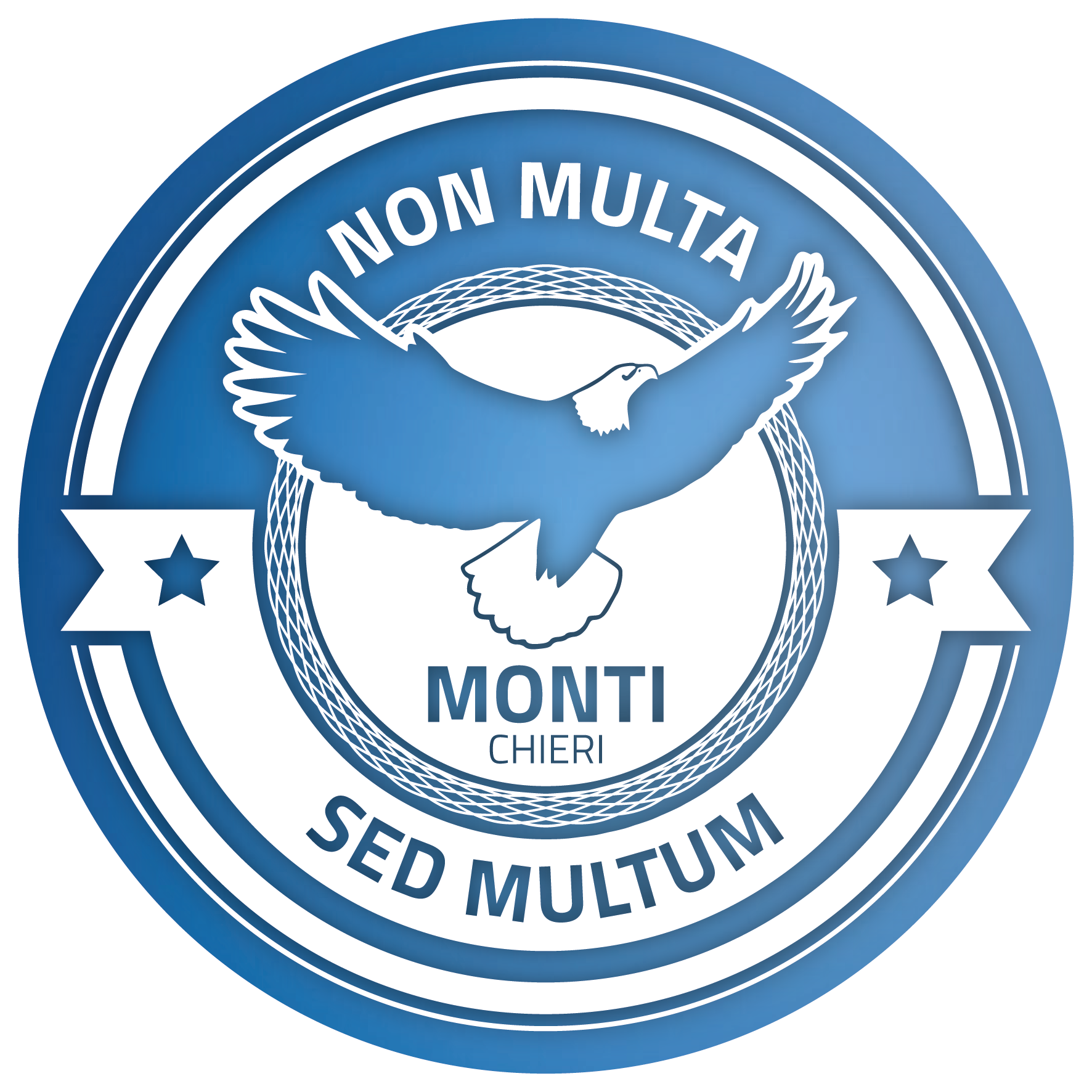 LICEO STATALE “AUGUSTO MONTI”SCIENTIFICO - CLASSICO – LINGUISTICO – SCIENZE UMANEVia M. Montessori n. 2 - 10023 C H I E R I (TO)Cod. MIUR TOPS18000P – C.F. 82001550019 – C.U.U. UF61DHTel. 011.942.20.04 – 011.941.48.16TOPS18000P@istruzione.it - TOPS18000P@pec.istruzione.it www.liceomonti.edu.it Elenco materiale d'acquistoElenco materiale d'acquistoMaterialeQuantitàCART. P/PROGETTO 3
BOTTONI 12  CM VERDE10 (Pezzo)QUADERNI Righe -
Conf. 10 pz. colori ass.2 (Pezzo)RACC.FATTURE G85 OXFORD PROT.34X30X8 VERDE LIME18 (Pezzo)PENNARELLO LAVAGNA BIC 1741 NERO CONF. 12 PZ9 (Confezione)PENNARELLO LAVAGNA BIC 1741 VERDE9 (Confezione)Busta Ad U In Pvc Trasparente Adesiva100 (Pezzo)NASTRO ADESIVO IMBALLO 50X66 TRASPARENTE.10 (Pezzo)FASCETTA COMPITI GENERICA - MINIMO ORDINABILE 100 PZ2000 (Pezzo)COLLA LIQUIDA UHU GR 50 A PENNA10 (Pezzo)NASTRO ADESIVO IMBALLO 50X66 AVANA10 (Pezzo)Reversali Emesse In Conto Competenza - Azzurra100 (Pezzo)Mandati emessi in conto competenza - bianca100 (Pezzo)Busta personale dell'alunno - ROSA150 (Pezzo)Busta Per Documenti Alunni VERDE300 (Pezzo)Registro dei verbali generici  Pagine numerate da 1 a 200
- 50 fogli1 (Pezzo)FORBICI UFFICIO CM 21 IMPUGNATURA PLASTICA5 (Pezzo)PENNARELLO LAVAGNA BIC 1741 BLU -  CONF. 12 PZ9 (Confezione)POUCHES 80 MY 216X303 A4 SCAT
100 PZ.1 (Confezione)NASTRO ADESIVO IN CARTA 30X50 MASKING1 (Pezzo)CARTA PROTOCOLLO GR. 66 USO BOLLO 200 FG.16 (Pacco)CARTA PROTOCOLLO GR. 66 QUADRETTI 5
MM 200 FG.8 (Pacco)